Модуль 6Как правильно посчитать энергетическую ценность рациона?Дорогие участники командного первенства #ЖивиЛегчесоц!Откорректировать собственный рацион питания, с учетом соотношения белков, жиров и углеводов, калорийности и витаминно-минерального состава, сложно. Но можно упростить задачу, воспользовавшись таблицами, над которыми поработали диетологи. Поскольку вы уже имеете базовые понятия о калориях, посчитали свою суточную калорийность для снижения веса, используя наши таблицы суточного рациона и примерного подсчета калорийности отдельных продуктов, можно составить дневной рацион для себя, с учетом профессиональной деятельности и вашего образа жизни. Кроме того, подготовила для вас примеры суточного рациона питания на 1500, 1600, 1700 и 1800 ккал. Подчеркиваю, это всего лишь примеры. Специально выбирала такие, где все можно: и кофе, и чай и мороженное…., чтобы подчеркнуть, что при рациональном питании можно все, но нужно знать когда и сколько! Вы можете составить свои рационы, зная калорийность продуктов и отдельных блюд (из наших таблиц). Внимание! ВОДА идет отдельным пунктом, она не имеет калорийности, поэтому в счетчик калорий не включается. Но пить нужно достаточное количество чистой воды, особенно людям, которые хотят похудеть. А вот сколько ее надо в сутки узнаете в следующих модулях!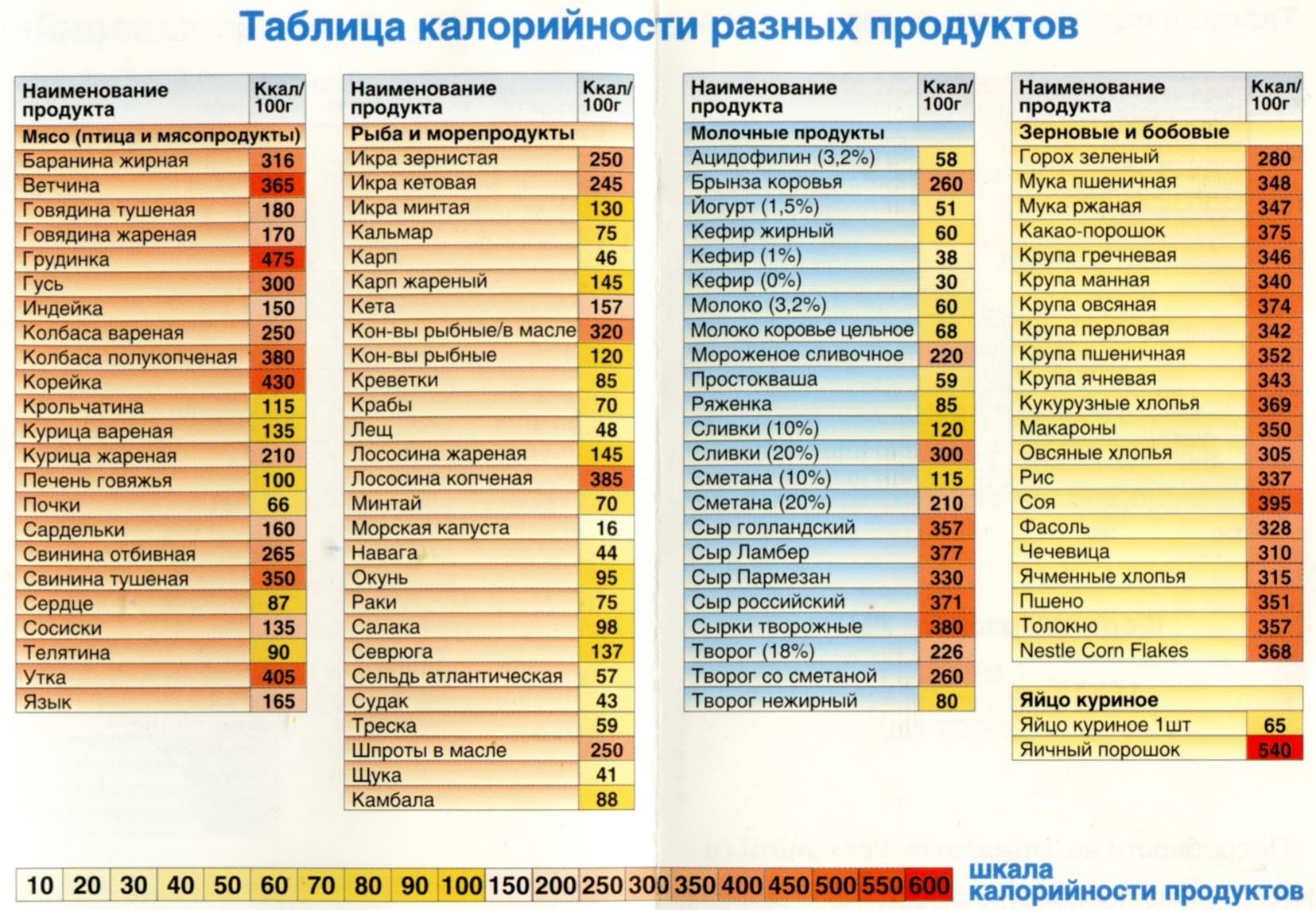 Суточный рацион питания на 1500 ккал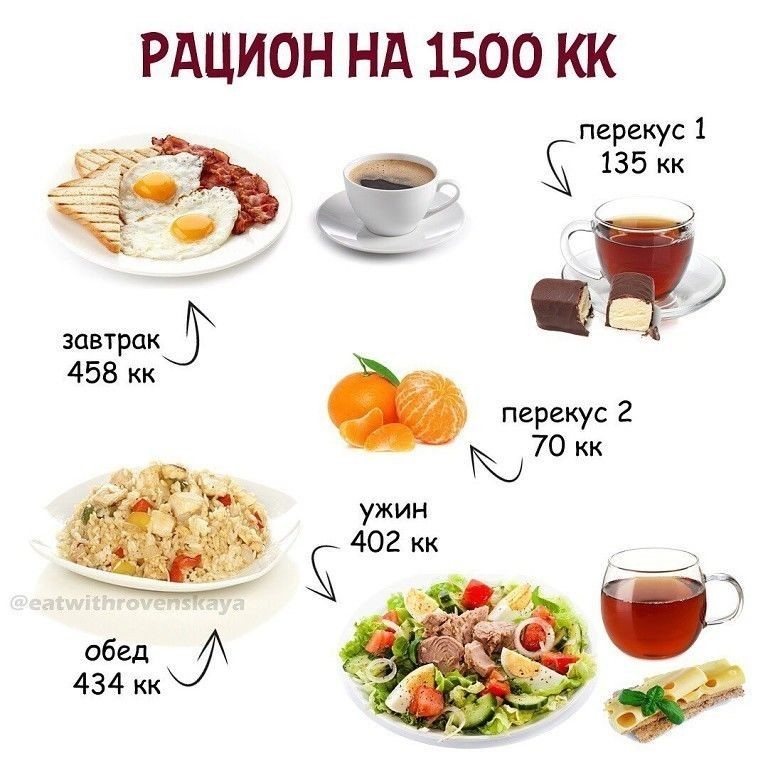 Суточный рацион питания на 1600 ккал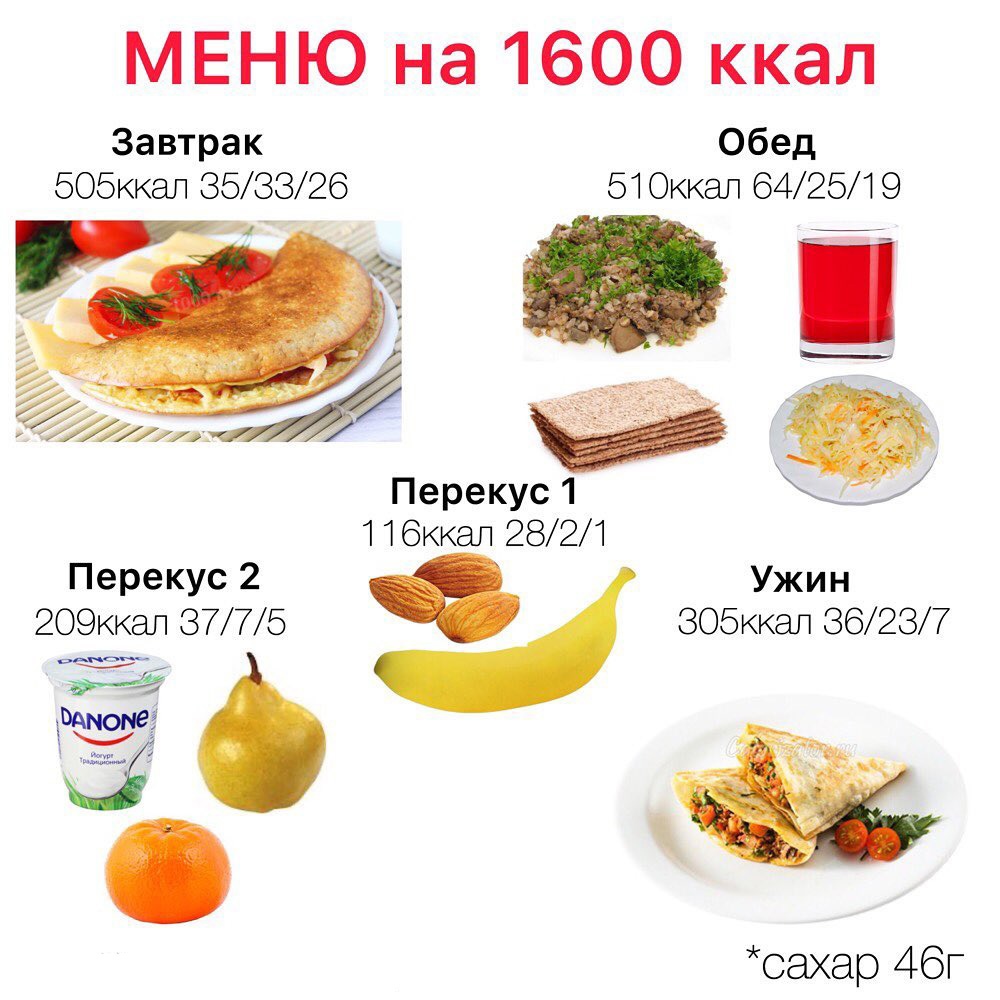 Суточный рацион питания на 1700 ккал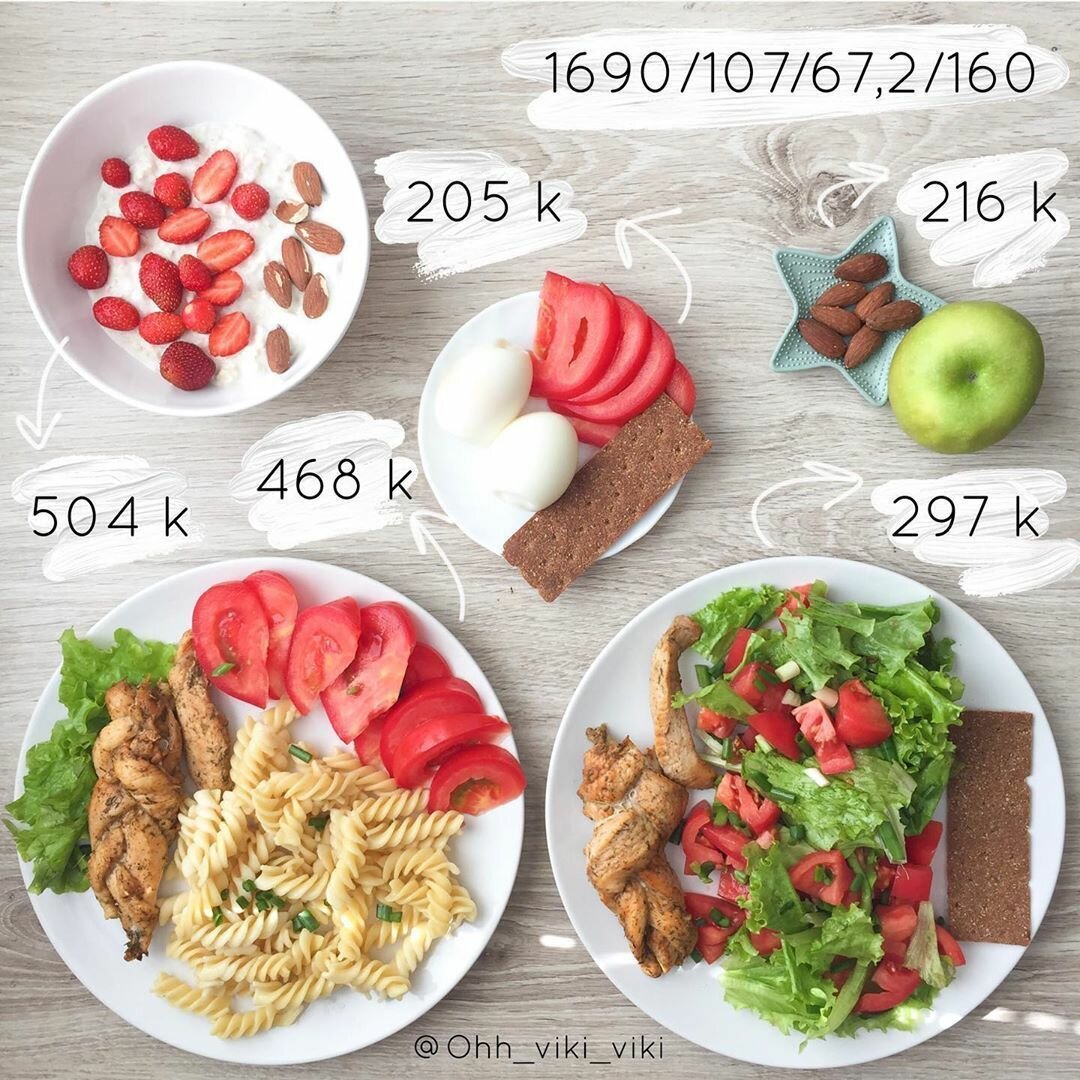 Суточный рацион питания на 1800 ккал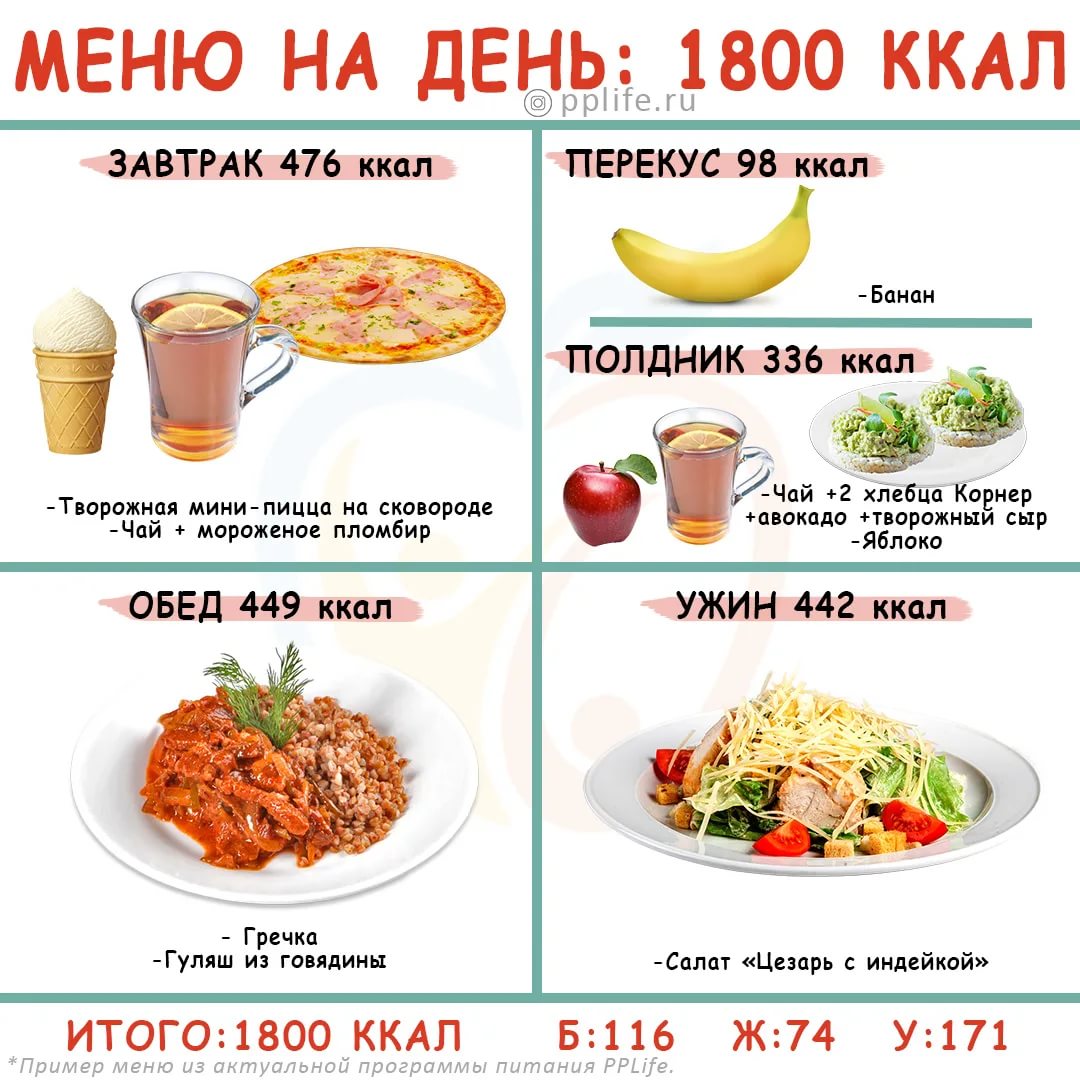 Таблица суточного рациона в ккалТаблица суточного рациона в ккалТаблица суточного рациона в ккалТаблица суточного рациона в ккалТаблица суточного рациона в ккалТаблица суточного рациона в ккал1500 (ккал)1600 (ккал)1700 (ккал)1800(ккал)2000(ккал)Завтрак375400425450500Перекус150160170180200Обед525560595630700Перекус150160170180200Ужин375400425450500Примерный подсчет калорийностиПримерный подсчет калорийностиПримерный подсчет калорийностиНаименованиеВесКоличество ккалГарниры 1г1 ккалСупы1г0,2-0,7 ккалСалаты (без заправок)1г0,2-0,5 ккалЯйцо1 штука60-70 ккалКолбаса1г3-4 ккал Хлеб 1г2 ккалРастительное масло 1г9 ккалСливочное масло 1г6 ккалМайонез1г4-6 ккалСметана1г3-4 ккалМюсли100г370 ккалКурица 1г1 ккалКуриная грудка 1г0,9 ккалГовядина 1г2 ккалСвинина 1г2-3 ккалСыр 1г6 ккалСахар 1г4 ккал